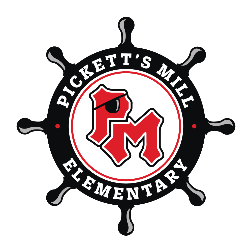 3rd Grade Supply List2 boxes (24ct) Crayola Crayons 3 boxes (12ct) sharpened pencils (Ticonderoga preferred) 1 wide ruled composition notebook 1 package of wide ruled notebook paper 6 large Elmer’s glue sticks 3 two-pocket plastic folders with prongs – RED, YELLOW, BLUE 2 packs (4ct) EXPO BLACK dry erase markers 1 pair of headphones (required for technology) 1 plastic pencil box 5x8  1 pair of 5” blunt-tip scissors 1 bottle of hand sanitizer 2 boxes of tissue 2 containers of Clorox wipes 